COMMUNITY FINANCIAL FUND (CFF) MINUTES 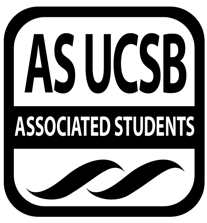 Associated Students Date: Wednesday, February 9th, 2022Location: Remote Zoom Meeting   Minutes/Actions Recorded By: Nimisha Prasad  Call to Order: 5:00PM by Vincent Ton, Chair MEETING BUSINESSRoll Call Acceptance of Excused Absences None mentioned. Acceptance of Proxies None mentioned.Special GuestERIN LOWRY, AuthorKAYLA KRESSIN, Peer Advisor Candidate MIKEY ROSS, Peer Advisor Candidate PUBLIC FORUMNot applicable. EXTERNAL REPORTS Not applicable ACCEPTANCE of AGENDA/CHANGES to AGENDA Not applicableCONSENT ITEMS Not applicable ACTION ITEMSMOTION/SECOND:  Jaymes Trevisan/David CivilMotion Language: Motion to allocate $1,500 from Special Projects to Conferences for the 2022 ACFE.	ACTION: Vote 7-0 to CONSENTDISCUSSION ITEMS Erin Lowry February 17th EventEach board member needs to provide Quyen Le and David Civil with 2-3 filler questions for Erin to avoid awkward situations during the presentation. Kelsey Thibdeau confirmed that there are currently 15 registered students for the event.Quyen Le will be sending out bulk email to the student population to promote the event which should boost registration numbers. The Board agrees that the first 50 students who submit the google form for the quiz and reflection will receive a copy of Erin Lowry’s book. Winter 2022 Grant Essays Vincent Ton thanked the Board for grading all the essays and getting them submitted on time.Omkar Hanamsagar gave a brief overview of the Grant Presentation google form feedback Budget Review for 2022-23 Academic Year  Jaymes Trevisan and Vincent Ton will review the CFF Budget on February 11th, 2022. The reacquisition form to reimburse Vincent Ton for his Kahoot subscription needs to be submitted by Risa Mori and Jaymes Trevisan along with the requisition form for the ACFE Conference invoice. Erin Lowry, Guest Speaker Erin Lowry joined the CFF Board Meeting to discuss and receive requests for the Speaker Event. The board went around and briefly introduced themselves to Erin Lowry.Erin Lowry provided a brief overview of how she will be talking about money and relationships, and asked for any requested topics. The Board agrees that rent is a hot topic for college students especially with the current housing situation in Isla Vista. David Civil recommended the topic of going out to eat with friends and splitting the bill. Vincent Ton suggested the topic of splitting groceries. The board suggested the following common topics: High rent, a lot of first-generation students expected to be attending, overpriced food, lower minimum wage Kayla Kressin brought up the topic of how to speak to potential employers about expected wages.Erin Lowry provided a structure for her presentation: 40 mins of the presentation 20 min Q&AHow to ask your parents about their financial future, and whether you will be your parent’s retirement plan. Navigating this tough topic and how to have a conversation about it. Event with Transfer Student Center  Paola Mosquera of the Transfer Student Center confirmed an event with CFF on Thursday, February 10th from 5:00PM-5:30PM, with Vincent Ton and Risa Mori presenting. The event will include a 15-minute presentation on Savings, Budgeting, Investing, a 6-minute Kahoot, and a 9-minute Q&A session. d)   Peer Advising Update Vincent Ton announced that the A.S. Senate has approved the changes to the CFF Legal Code, officially adding three new Peer Advisor positionsKayla Kressin and Michael Ross, two out of three of the new peer advisors, introduced themselves to the Board and shared their favorite finance topics. Risa Mori is currently working on an Onboarding program for the new peer advisors. e)    MiscellaneousVincent Ton brought up how the end of the academic year is approaching. The Board should start to think about vacant positions and whether hopefully members will be returning. Risa Mori is working on creating a google form to see how board members are feeling about returning to the board next year.REMARKSNot applicable ADJOURNMENT 		MOTION/SECOND:  David Civil / Risa Mori		Motion Language: Motion to adjourn this meeting at 5:47PM. 	ACTION: Vote 7-0 to CONSENTNameNote: Absent (Excused/Not Excused)Arrived Late (Time)Departed Early (Time)Proxy (Full Name)NameNote: Absent (Excused/Not Excused)Arrived Late (Time)Departed Early (Time)Proxy (Full Name)Vincent TonPresentOmkar HanamsagarPresentRisa MoriPresentQuyen LePresentDavid CivilPresentEmily NguyenPresentAJ VercueilPresent Kayla KressinPresent Nimisha PrasadPresentMikey RossPresent Jaymes TrevisanArrived Late (5:10)Kelsey ThibdeauPresent 